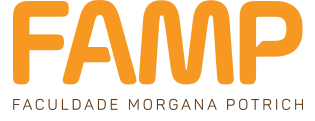 PLANO DE CONTINGÊNCIA DA BIBLIOTECAMineiros2019SUMÁRIO1. APRESENTAÇÃO	32. PLANO DE CONTINGÊNCIA	32.1 Bibliografias impressas (acervo físico)	32.2 Bibliografias virtuais (acervo virtual)	32.3 Infraestrutura tecnológica e acesso à internet	42.4 Acesso ao Catálogo	42.5 Equipamentos eletrônicos (computadores e tablets)	52.6 Energia Elétrica	5ANEXO A – Plano de Contingência da Minha Biblioteca	5ANEXO B – Plano de Contingência da EBSCO	61. APRESENTAÇÃOA Biblioteca da Famp está estruturada para atender a todos os níveis e modalidades de ensino. A infraestrutura é compatível com as exigências em relação a acessibilidade, conforto térmico, armazenamento dos materiais e ambiente de estudo.O acervo, tanto físico quanto eletrônico, é centralizado e multidisciplinar. Além das obras impressas, a Biblioteca dispõe de bases de dados, biblioteca digital, periódicos eletrônicos e repositório institucional com a produção discente da Faculdade.Para garantir o acesso aos recursos informacionais algumas medidas são adotadas em relação ao acervo físico, empréstimo, equipamentos, bases de dados e energia elétrica, conforme descrito a seguir.2. PLANO DE CONTINGÊNCIA2.1 Bibliografias impressas (acervo físico)Disponibilização de um exemplar como consulta local;Verificação sistemática do número de reservas: o objetivo é identificar a demanda de uso e a necessidade de ampliação da quantidade de títulos, conforme estabelecido na Política de Desenvolvimento de Coleções;Reserva de títulos: a biblioteca oferece o sistema de reservas por meio do sistema SEI, que pode ser feita via internet, telefone, e-mail ou na própria biblioteca. O sistema identifica a demanda pelo título e impede que o aluno renove o empréstimo, isto possibilita o acesso igualitário à obra por todos os alunos;Serviço de restauração: a biblioteca realiza pequenos restauros de seus materiais impressos, isto possibilita a reposição do material danificado sem que o material deixe a biblioteca.2.2 Bibliografias virtuais (acervo virtual)Livros digitaisProcedimentos de contingência para o acervo virtual para a plataforma da Minha Biblioteca.Atualização diária do acervo;Retirada de títulos da plataforma: quando da retirada de títulos são enviados avisos/alertas com dois meses de antecedência para que a biblioteca possa informar às coordenações e tomar os devidos procedimentos para substituição do título virtual ou físico por outro de mesmo valor bibliográfico sem prejuízo aos acadêmicos;A disponibilidade de acesso a Biblioteca Digital – Minha Biblioteca é garantida pelo Vital Source e Zbra – DLI:Vital Source – Leitor Bookshelf O principal data center da Vital Source funciona em La Vergne, TN. Vital Source conta com um data center de backup em Chambersburg, PA (1200 Ingram Drive, Chambersburg, PA 17202) e com um servidor no Google Cloud no Centro-Oeste dos Estados Unidos. No caso de um desastre que proíba o acesso e uso do datacenter de La Vergne, os serviços serão acessados do data center de Chambersburg e do Google Cloud.Zbra – DLI – sistema de integração utilizam o servidor Windows Azure com SLA de 99,95%. Em relação à contingência, a ZBRA Solutions é responsável por qualquer problema em Produção 24/7 (documento ilustrativo ANEXO A).Repositório InstitucionalOs conteúdos disponibilizados no Repositório Institucional estão disponíveis no sistema Omeka. Caso haja interrupção em alguns dos sistemas o acesso à informação está garantida pois o mesmo se encontra em nuvem, além de possuirmos o formato físico dos títulos.PeriódicosOs procedimentos de acessos as bases de dados na EBSCO:O acesso às bases de dados da EBSCO é renovado anualmente e, para garantir a não interrupção do acesso o processo de tramitação de documentação inicia dois meses antes. O conteúdo adquirido não sofre exclusões de conteúdo durante a vigência da assinatura;As bibliotecas digitais e bases de dados são disponibilizadas no Portal do Aluno, ambiente virtual no acesso restrito do SEI, de forma que o acadêmico possa acessar de qualquer ambiente ou lugar.2.3 Infraestrutura tecnológica e acesso à internetOs recursos de infraestrutura para acesso às informações são monitorados continuamente pelo Setor de Redes e Servidores – Tecnologia da Informação (TI) da FAMP. 2.4 Acesso ao CatálogoA consulta do acervo no catálogo online pode ser feita no Portal do Aluno, ambiente virtual no acesso restrito do SEI – Sistema Educacional Integrado, possui interface responsiva, assim como na própria biblioteca possui recursos para consulta e que também atendem aos requisitos de acessibilidade.Empréstimo de materiaisEmpréstimos, reservas e renovações, podem ser realizados no balcão de atendimento. Quanto a renovação e reserva, estes podem ser realizados via e-mail, telefone ou através do sistema SEI nos terminais disponíveis na biblioteca, via internet a partir de aparelhos móveis. Caso houver situações de interrupção na Internet, as multas são analisadas caso a caso e liberadas junto ao setor financeiro.Outra medida de emergência adotada refere-se à interrupção no funcionamento do próprio sistema. A biblioteca adota empréstimo manual impresso, a qual o aluno assina ao lado os materiais retirados. Quando houver o restabelecimento do sistema os materiais são repassados para o cadastro do acadêmico.2.5 Equipamentos eletrônicos (computadores e tablets)São disponibilizados equipamentos (computadores e tablets) na biblioteca para docentes e discentes realizarem pesquisas e desenvolvimento de atividades. O acesso à internet se dá por wi-fi.2.6 Energia ElétricaO Campus conta com geradores que garantem energia elétrica caso a rede pública venha a falhar.ANEXO A – Plano de Contingência da Minha Biblioteca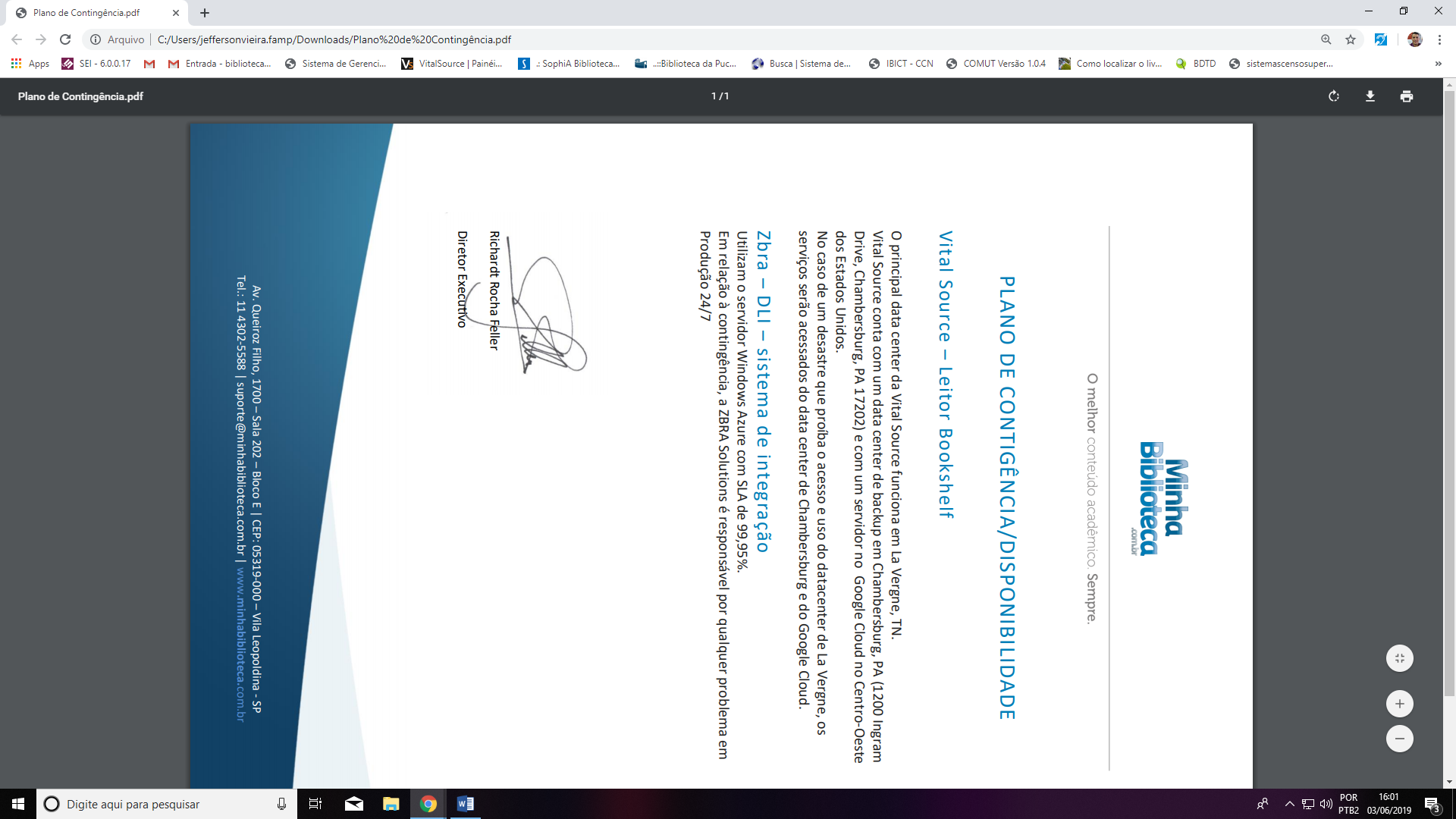 ANEXO B – Plano de Contingência da EBSCO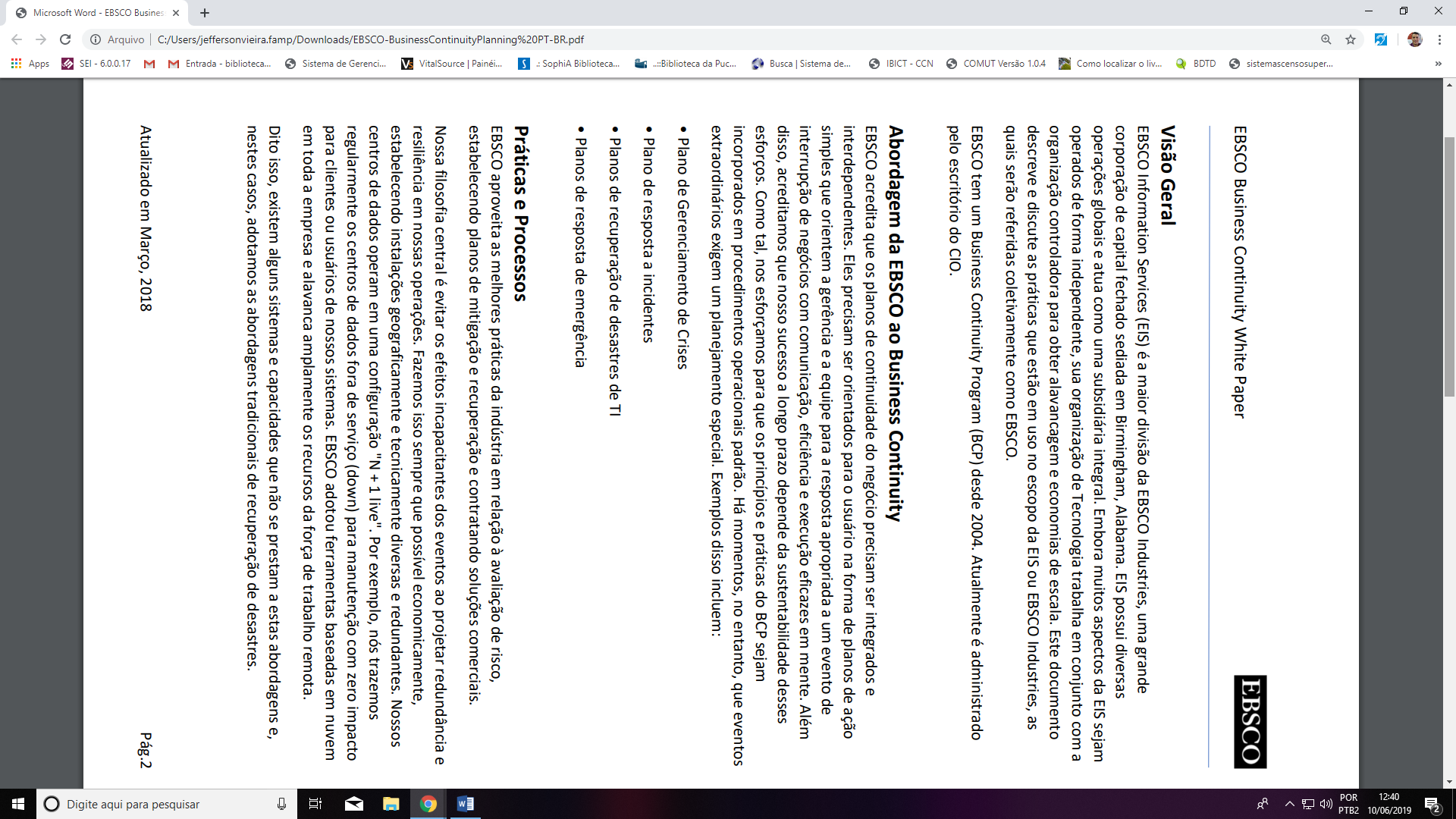 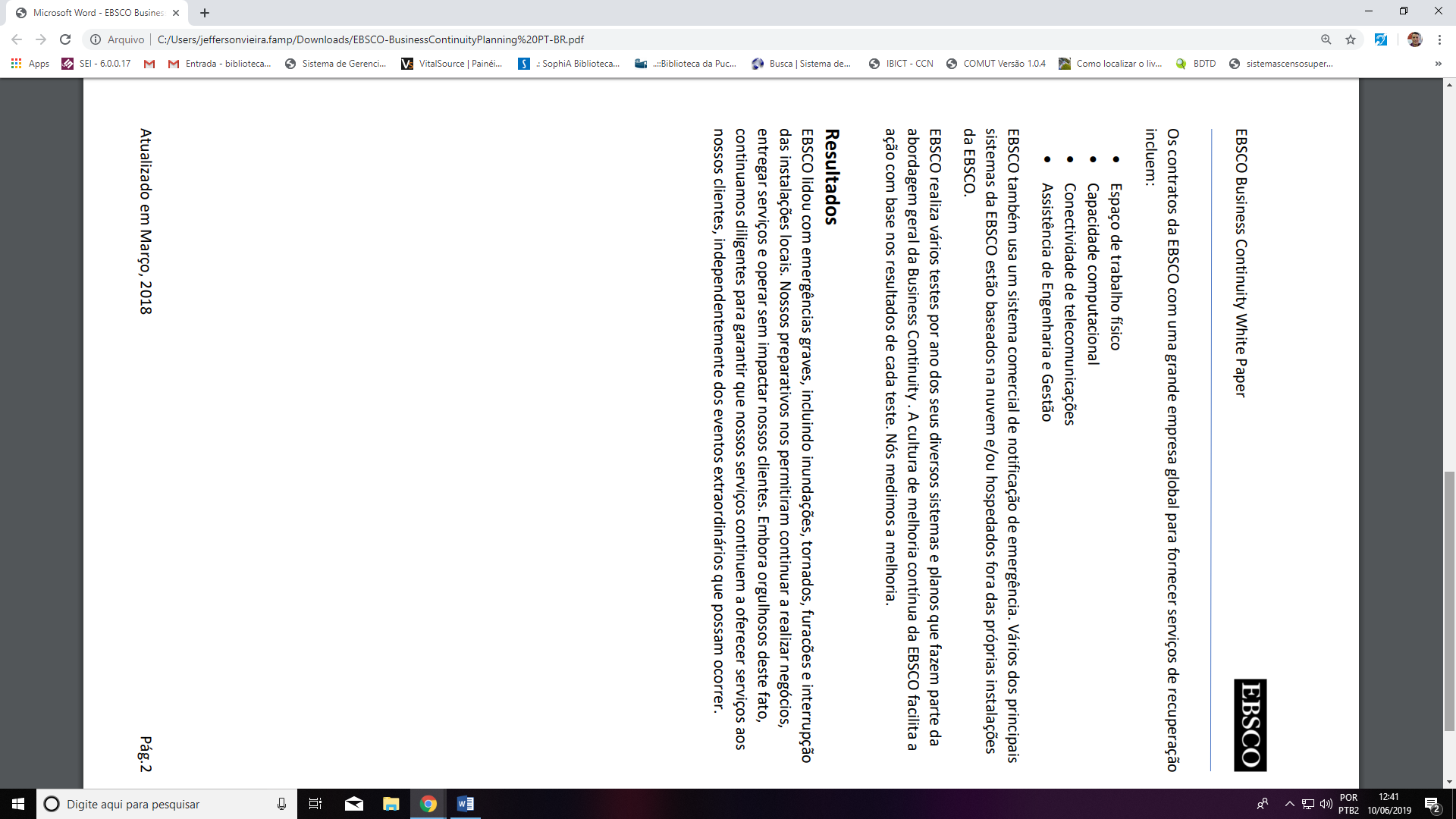 